Vocabulary Review Separate the terms into the chart below: worms, dirt, grass, bacteria, soil, sun, fertilizer Fill in the blank______________ need to communicate in order for homeostasis to be maintained.____________________ is a substance that acts as a chemical messenger and plays a vital role in the communication between cells.Reproductive cells such as sperm cells contain only ___________ the genetic information necessary for the formation of an offspring.  An offspring exposed to radiation can cause a mutation only if it occurs in the ____________ of their parents._________________ reproduction results in the offspring without the union of gametes.Match the macromolecule to the correct monomerNucleic Acid 			_____	Fatty acidLipids				_____	Amino acids	Proteins			_____	NucleotidesCarbohydrates 		_____	Monosaccharides Organize the terms below from least complex to most complexOrganism, cells, genes, organs, chromosomes, tissue, 4 types of base subunits__________  __________  __________  _________  _________  _________  __________Use the key and diagram below to represent sodium molecules actively transporting outside the cell.This process also requires the use of ______.Match the organelles with the correct functionCell membrane 			controls the activity of the cell and contains DNAMitochondria				allows substances to past in and out the cell Ribosome 				assembles the protein Nucleus 				performs the process of cellular respirationBased on the diagram below explain what immediately happens after fertilization in sexual reproduction.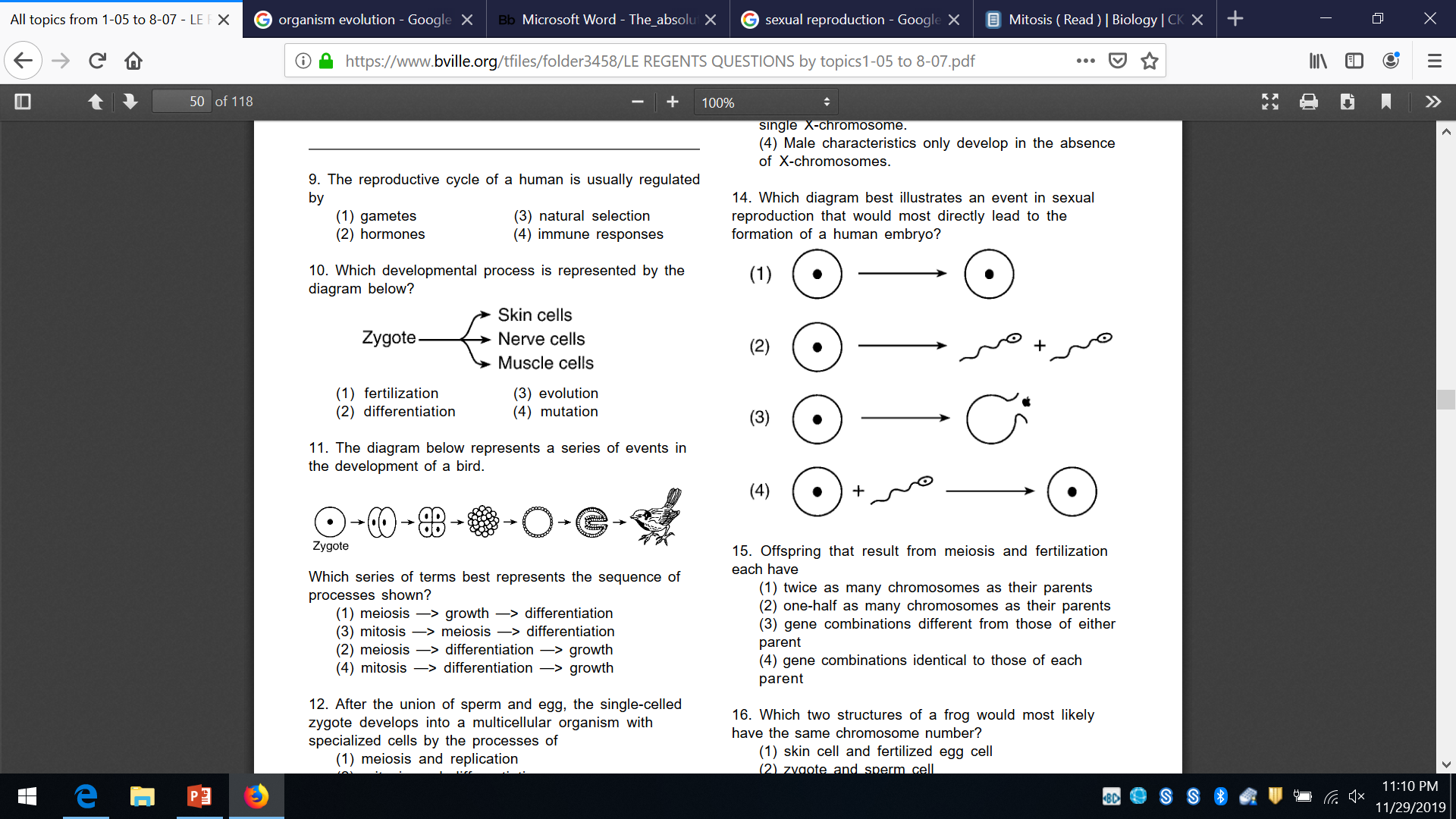 _________________________________________________________________________________________________________________________________________________________________________________________________________________________________________________________________________________________________________________________________________________________________________________________________________________________________________Based on the options below indicate if it represents asexual reproduction (AS) or sexual reproduction (S)VariationProliferationIdentical offspringMutation Increased adaptationsDecreased biodiversity within a speciesBaby gorillas who have been raised in isolation from members of their species beat their chest whenever they perceive a threat or danger, which is a characteristic of their species. This suggests that the chest beating behavior is a genetically inherited trait from its parent.Provide at least 3 examples of inherited and learned (acquired) traits of humans below:Inherited traits1.2.3.Learned (acquired) trait1.2.3.A biological process that occurs in both plants and animals is shown below. Label the process and both its reactants and products below based on the letters (A-D).         A		+	B              		          +		D	    + 	    H2OProcess __________________________Why is the products (D, H2O, and ATP) important to organisms?D – _________________________________________________________________________________H2O – ______________________________________________________________________________ATP - _______________________________________________________________________________A process that uses sunlight and occurs in the chloroplast of a specialized cell is called ____________________. List the reactants of this process 1.2.3.List the products of this process1.2.Based on the normal sequence list the type of mutation below using the terms: Insertion, Substitution, DeletionNormal sequence Mutation _______________GAATCTTGMutation ________________CTAATCTTGMutation ________________GTACATCTTGA scientist designed an experiment to determine if pH had an effect on the rate of the enzyme pepsin in the stomach ability to function.Independent variable: __________________________________Dependent variable: ____________________________________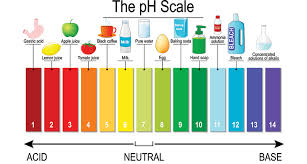 Pepsin is an enzyme found in the stomach. Pepsin can survive in very acidic environments.Pepsin pH = 1.5 – 4.0On the table below draw a slope that represents an enzyme that decreases in both acidic and basic environment and label the x-axis.Explain how the cell is able to make the many different proteins it needs. (Your answer must include the terms: nucleus, chromosomes, DNA, amino acids, and ribosomes)____________________________________________________________________________________________________________________________________________________________________________________________________________________________________________________________________________________________________________________________________________________How is the mitochondria’s roll important to the survival of the cell?____________________________________________________________________________________________________________________________________________________________________________________________________________________________________________________________________________________________________________________________________________________ Cells communicate by sending and receiving signals. Signals may come from the environment, or they may come from other cells. In order to trigger a response, these signals must be transmitted across the cell membrane. Many signals are transmitted into a cell by first binding to a receptor protein. Draw an appropriate structure on the membrane that allows cells to communicate below.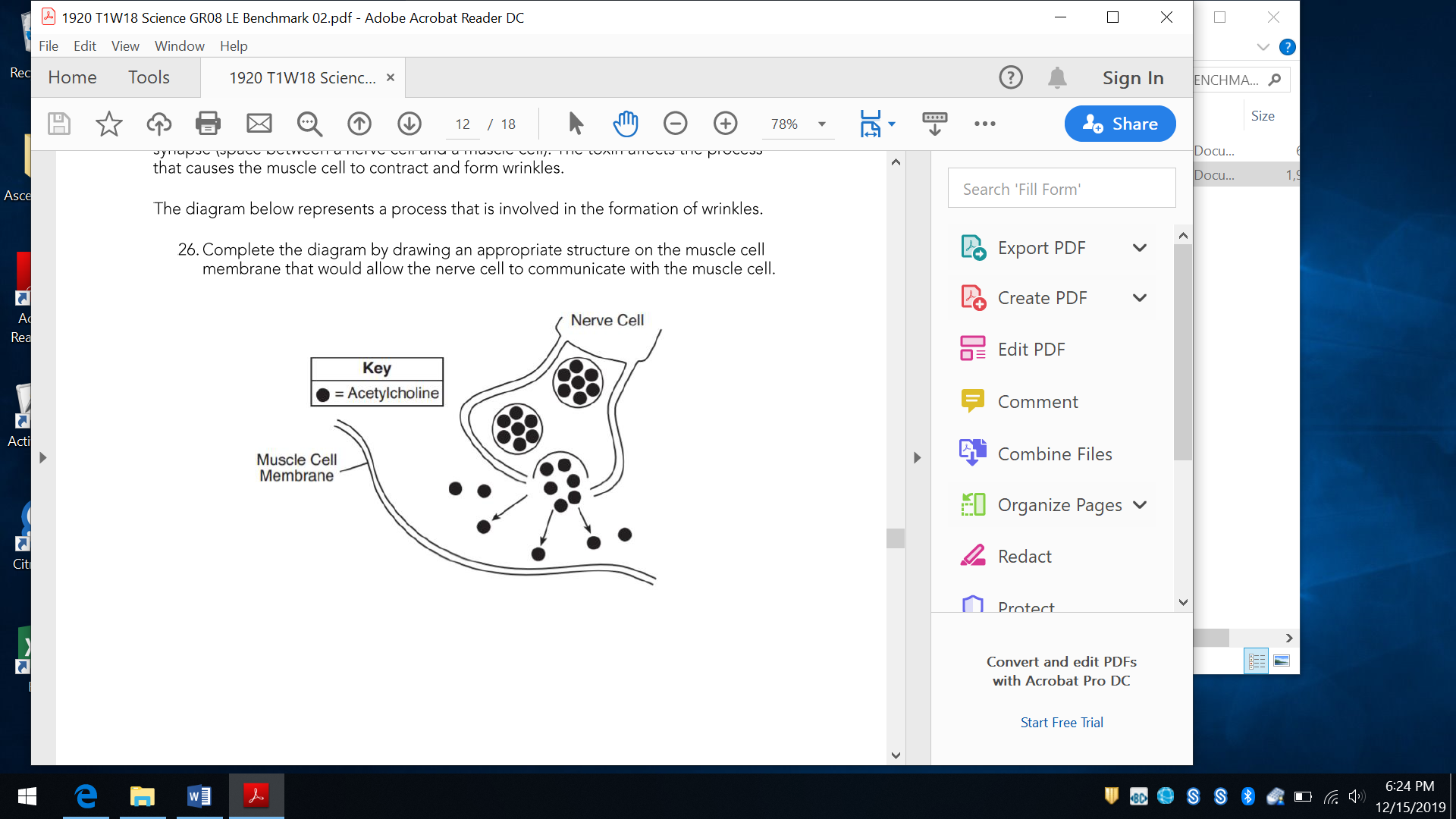 A beaker containing an artificial cell containing glucose and starch solution is placed in water with starch indicator. Answer the questions below:The artificial cell after 2 hours turned blue-black because ___________________________________After another 2 hours the color of the liquid in the beaker did not change because _______________________________________This would demonstrate the process of _______________________________________Based on the four tools below label their name, function, and units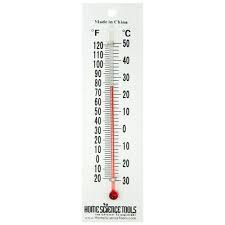 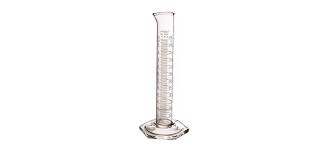 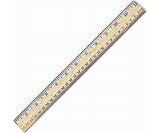 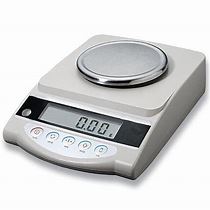 TermDefinitionabioticnon-living thingsactive transportmovement of molecules from a low concentration to a high concentration that requires no energy amino acidsorganic molecules used by living organisms to make proteinsantibiotics a medicine that slows down the growth of bacteria asexual reproductionbiological process by which an organism creates a genetically similar copy of itself without the combination of genetic material with another organismbiotic living things biodiversitybiological diversity in an environment as indicated by numbers of different species of plants and animals.Cellthe basic structural and functional unit of all organismsChloroplastunique structures found in plant cells that specialize in converting sunlight into energy that plants can useChromosomeone of the rod-shaped or threadlike structures of a cell nucleus that contains genes and divides when the cell dividesDeletiona deletion mutation can remove a single nucleotide, or entire sequences of nucleotidesdependent variable variable that is being measured at the end of the experiment, the result diffusion movement of molecules from a high concentration to a low concentrationDiploidan organism or cell having two sets of chromosomes or twice the haploid numberDNAthe molecule that contains the genetic code of organismsEgganimal reproductive body consisting of an ovum or embryo together with nutritive and protective envelopesEndocytosisthe process of capturing a substance or particle from outside the cell by engulfing it with the cell membrane and bringing it into the cellFertilizationthe joining of an egg and a spermFetusan animal not yet born or hatched, but more developed than an embryoGametethe male or female reproductive cell that contains half the genetic material of the organismTermDefinitiongenesthe basic unit of heredity; a specific sequence of nucleotides in DNA or RNA that is usually located on a chromosomehaploidan organism or cell having only one complete set of chromosomeshereditythe passing on of characteristics from parents to offspringhomeostasis a balanced state in an organism hormone a substance that acts as a chemical signal secreted by different glands in the body Independent variable variable that is being testedinherited traita quality or characteristic that can be passed through the genes from one generation to the nextinsertionthe insertion of one or a few nucleotides into the DNA sequenceLearned (acquired) traita quality or characteristic that can be learned and is taught to youmeiosiscell division that produces reproductive cells in sexually reproducing organismsmitochondriaorganelle responsible for cellular respirationmitosisprocess by which a single cell divides into two identical daughter cells (cell division)mutationa change in a living thing's DNAnucleusa part of the cell containing DNA and RNA and responsible for growth and reproduction; main control center of the celloffspringthe product of the reproductive processes of an animal or plantorganisma living thingosmosis the diffusion of water into or out of the cell ovumthe haploid female reproductive cell, or gametepHa scale that measures the strength of acids and bases placentaa temporary organ that transfers nutrients and oxygen from the mother’s blood into the blood of the fetus through the process of diffusion recombinationthe rearrangement of genetic material, especially by crossing over in chromosomes or by the artificial joining of segments of DNA from different organisms.replicationthe process by which DNA makes a copy of itself during cell divisionreproductionthe process by which a living organism creates a likeness of itselfsexual reproductionthe process of creating a new individual by two parent organismssomatic cellany cells of a plant or animal except the reproductive cells; a cell that does not participate in the production of gametesspermmale reproductive cellsstem cellscells that are not specialized and are therefore able to produce cells of other typessubstitutionnucleotide or sequence of nucleotides in the wrong positiontraita characteristic or qualityvariationany difference between cells, individual organisms, or groups of organisms of any species caused either by genetic differences or by the effect of environmental factors on the expression of the genetic potentialszygotea cell formed by the union of two gametesAbiotic factorsBiotic factors Key+ Sodium molecules Tool number 1234Tool nameTool functionTool units